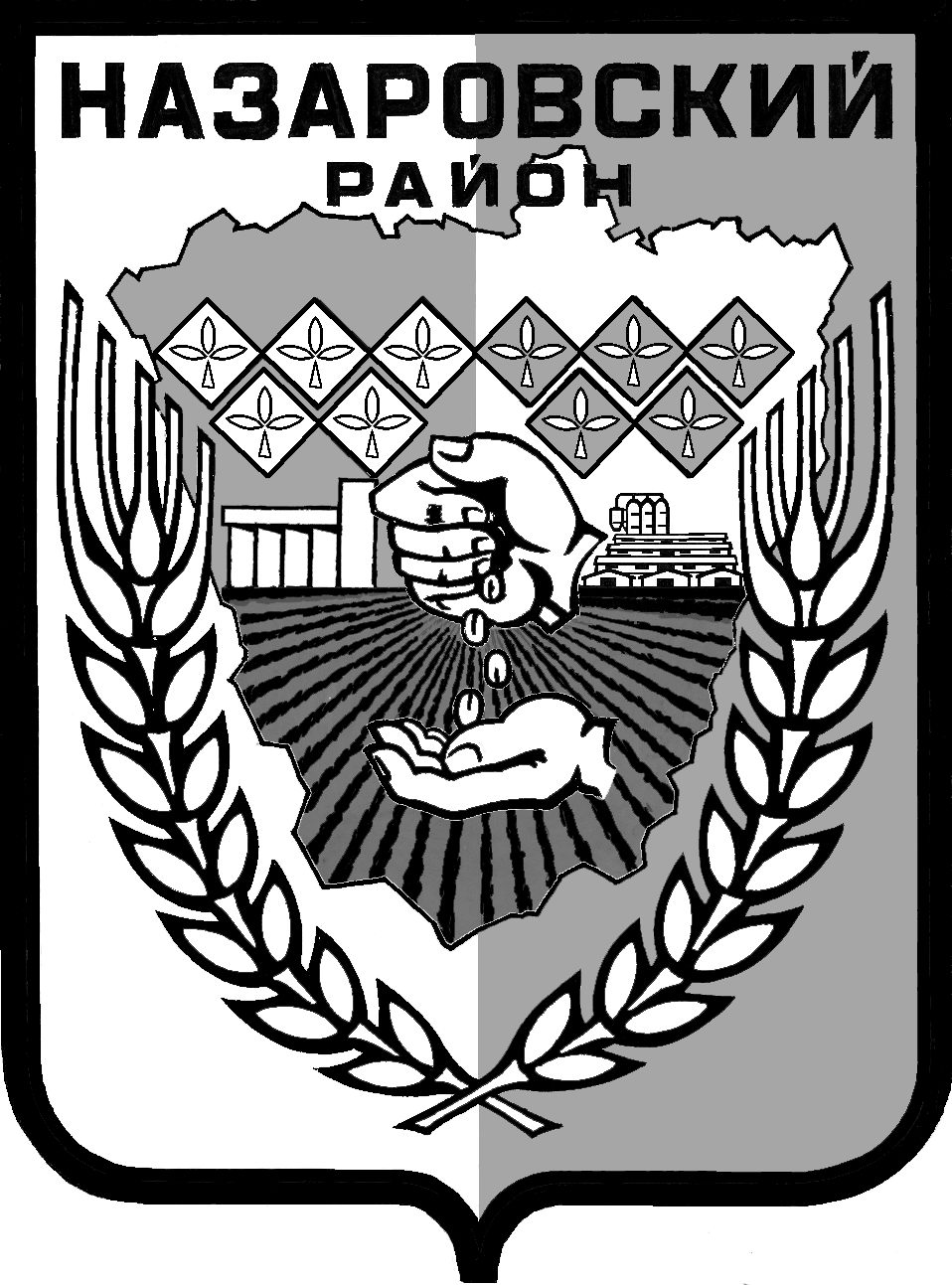 Администрация Назаровского районаКрасноярского краяПОСТАНОВЛЕНИЕ«16» 10 .                                 г. Назарово                                          № 538-пО внесении изменений в постановление администрации Назаровского района от 24.06.2011 № 427-п «Об утверждении Порядка установления видов, условий, размера выплат стимулирующего характера, в том числе критериев оценки результативности и качества труда работников муниципальных образовательных бюджетных и казенных учреждений Назаровского района»В соответствии с Трудовым кодексом Российской Федерации, постановлением администрации Назаровского района от 16.05.2012 г. № 266-п «Об утверждении Положения о новой системе оплаты труда работников муниципальных казенных и бюджетных образовательных учреждений муниципального образования Назаровский район Красноярского края», руководствуясь Уставом муниципального образования Назаровский район Красноярского края, ПОСТАНОВЛЯЮ:1. Внести в постановление администрации Назаровского района от 24.06.2011 № 427-п «Об утверждении Порядка установления видов, условий, размера выплат стимулирующего характера, в том числе критериев оценки результативности и качества труда работников муниципальных образовательных бюджетных и казенных учреждений Назаровского района» (далее – постановление) следующие изменения:1.1. В подпункте 6.1. приложения к постановлению слова «Для целей расчета региональной выплаты размер заработной платы составляет 5752 рубля» заменить словами «Для целей расчета региональной выплаты размер заработной платы составляет 6068 рублей».1.2. В приложении 2 к Порядку установления видов, условий, размера выплат стимулирующего характера, в том числе критериев оценки результативности и качества труда работников муниципальных образовательных бюджетных и казенных учреждений Назаровского района:слова «письма и развития речи, чтения и развития речи» заменить словами «русского языка и литературы»;строку заменить строкой 2.  Признать утратившим силу постановление администрации Назаровского района от 13.11.2012 № 645-п «О внесении изменений в постановление администрации Назаровского района от 24.06.2011 г. № 427-п «Об утверждении Порядка установления видов, условий, размера выплат стимулирующего характера, в том числе критериев оценки результативности и качества труда работников муниципальных образовательных бюджетных и казенных учреждений Назаровского района».	3. Общему отделу (Мчедлишвили) разместить настоящее постановление на официальном сайте администрации Назаровского района в информационно-телекоммуникационный сети Интернет.	4.  Контроль за выполнением постановления оставляю за собой.	5. Постановление вступает в силу в день, следующий за днем его официального опубликования в газете "Экран-информ"-РЕГИОН", и применяется к правоотношениям, возникшим с 1 октября 2013 года.Глава администрации района                                  	      С.Н. Крашенинников«Региональная выплата5752 рубля»«Региональная выплата6068 рублей»